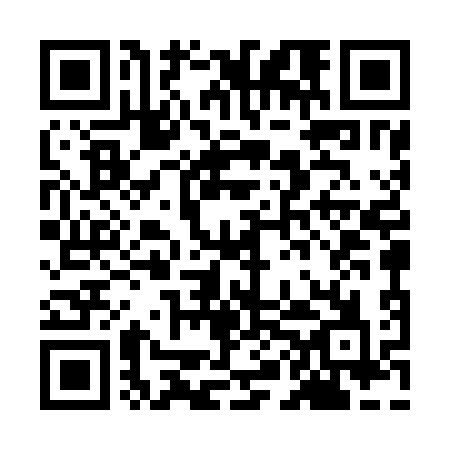 Ramadan times for Lompras, FranceMon 11 Mar 2024 - Wed 10 Apr 2024High Latitude Method: Angle Based RulePrayer Calculation Method: Islamic Organisations Union of FranceAsar Calculation Method: ShafiPrayer times provided by https://www.salahtimes.comDateDayFajrSuhurSunriseDhuhrAsrIftarMaghribIsha11Mon6:046:047:0812:584:126:496:497:5312Tue6:026:027:0612:584:126:506:507:5413Wed6:006:007:0412:574:136:526:527:5614Thu5:585:587:0212:574:146:536:537:5715Fri5:565:567:0012:574:156:546:547:5916Sat5:545:546:5812:574:166:566:568:0017Sun5:525:526:5612:564:166:576:578:0118Mon5:505:506:5412:564:176:586:588:0319Tue5:485:486:5212:564:187:007:008:0420Wed5:465:466:5112:554:197:017:018:0521Thu5:445:446:4912:554:197:027:028:0722Fri5:425:426:4712:554:207:047:048:0823Sat5:405:406:4512:554:217:057:058:1024Sun5:385:386:4312:544:217:067:068:1125Mon5:365:366:4112:544:227:087:088:1226Tue5:345:346:3912:544:237:097:098:1427Wed5:325:326:3712:534:237:107:108:1528Thu5:305:306:3512:534:247:127:128:1729Fri5:285:286:3312:534:257:137:138:1830Sat5:265:266:3112:524:257:147:148:2031Sun6:246:247:301:525:268:158:159:211Mon6:226:227:281:525:278:178:179:232Tue6:206:207:261:525:278:188:189:243Wed6:186:187:241:515:288:198:199:254Thu6:166:167:221:515:288:218:219:275Fri6:146:147:201:515:298:228:229:286Sat6:126:127:181:505:308:238:239:307Sun6:106:107:161:505:308:248:249:318Mon6:086:087:151:505:318:268:269:339Tue6:066:067:131:505:318:278:279:3410Wed6:046:047:111:495:328:288:289:36